Учимся работать с картой.Знакомство младших школьников с картой даёт возможность постепенно увеличивать объем понятий и способов действий, образовывать целостное представление об окружающем мире, влиять на мотивацию учения. Атласы «Окружающий мир» открывают эти возможности для младших школьников     Преимущества:         Универсальность                           Качество.                      Содержание. 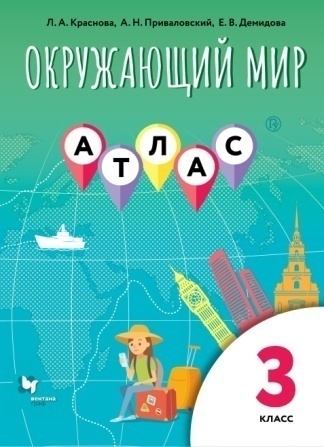 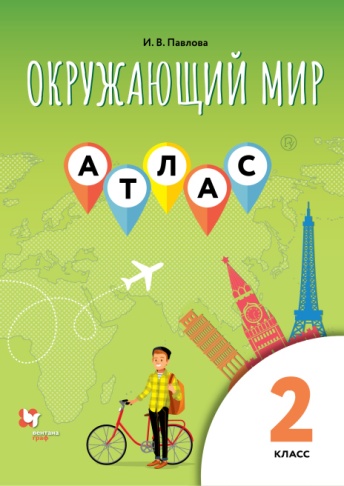 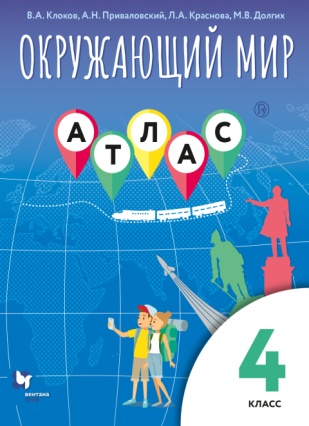 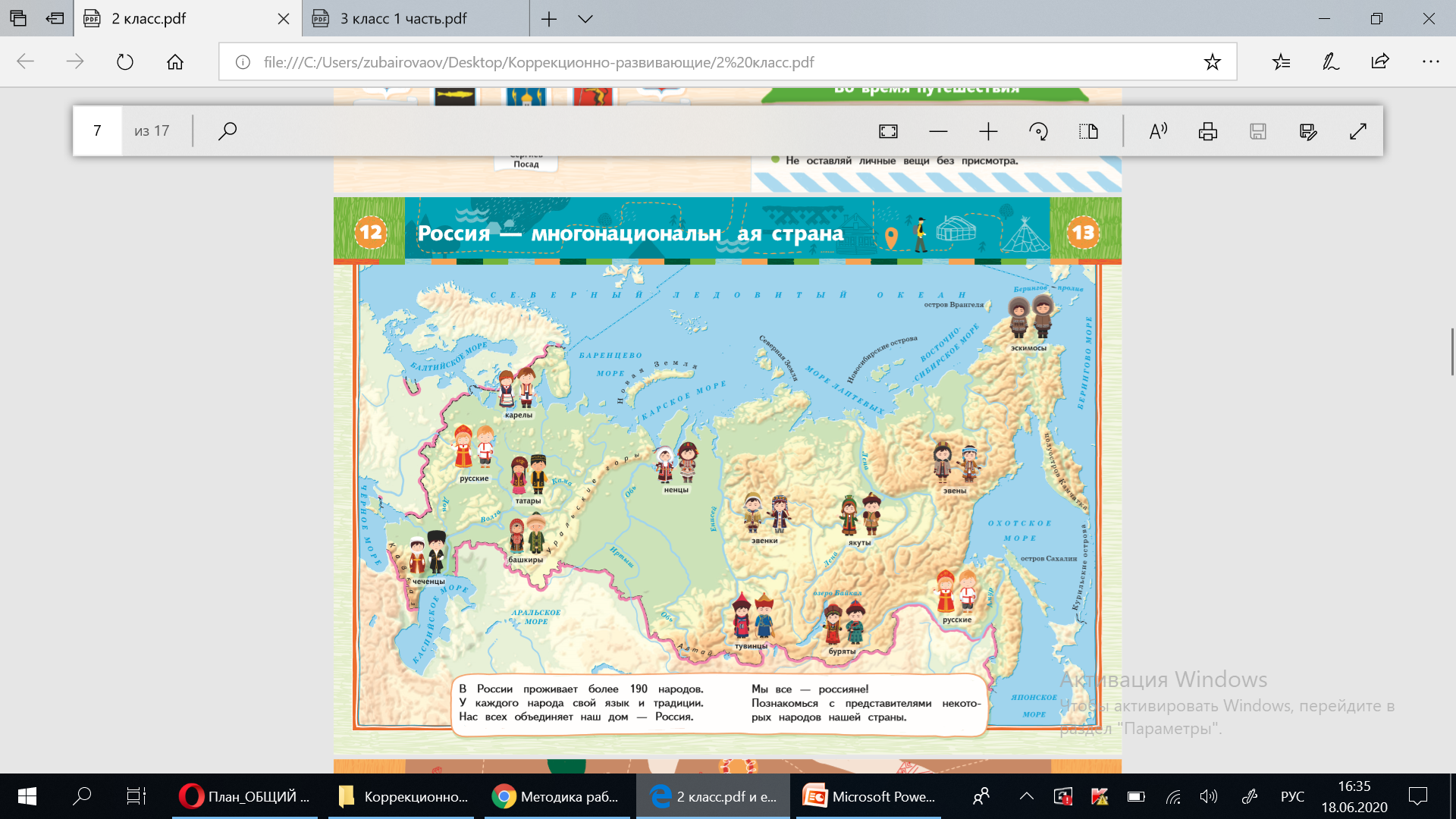 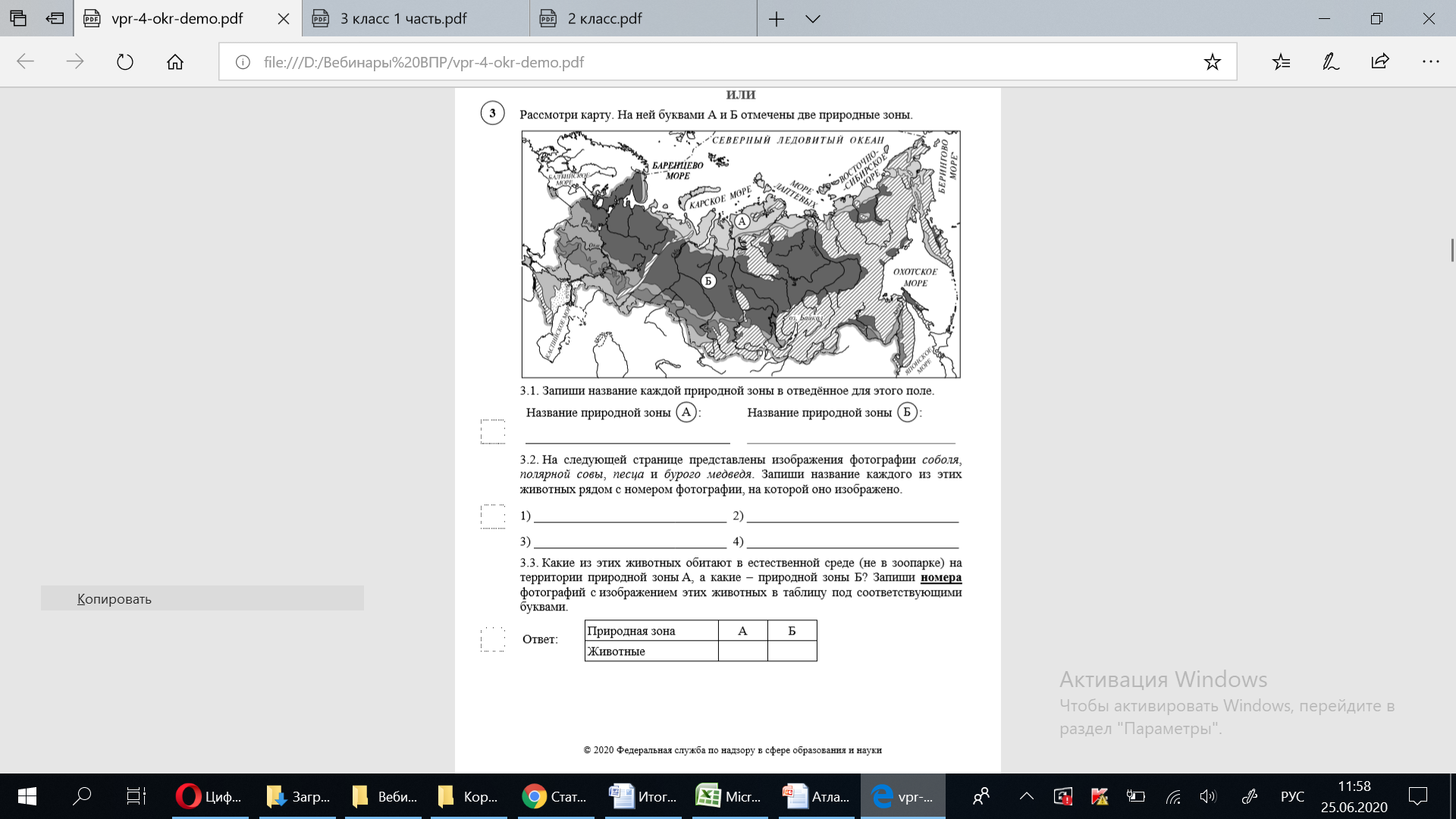 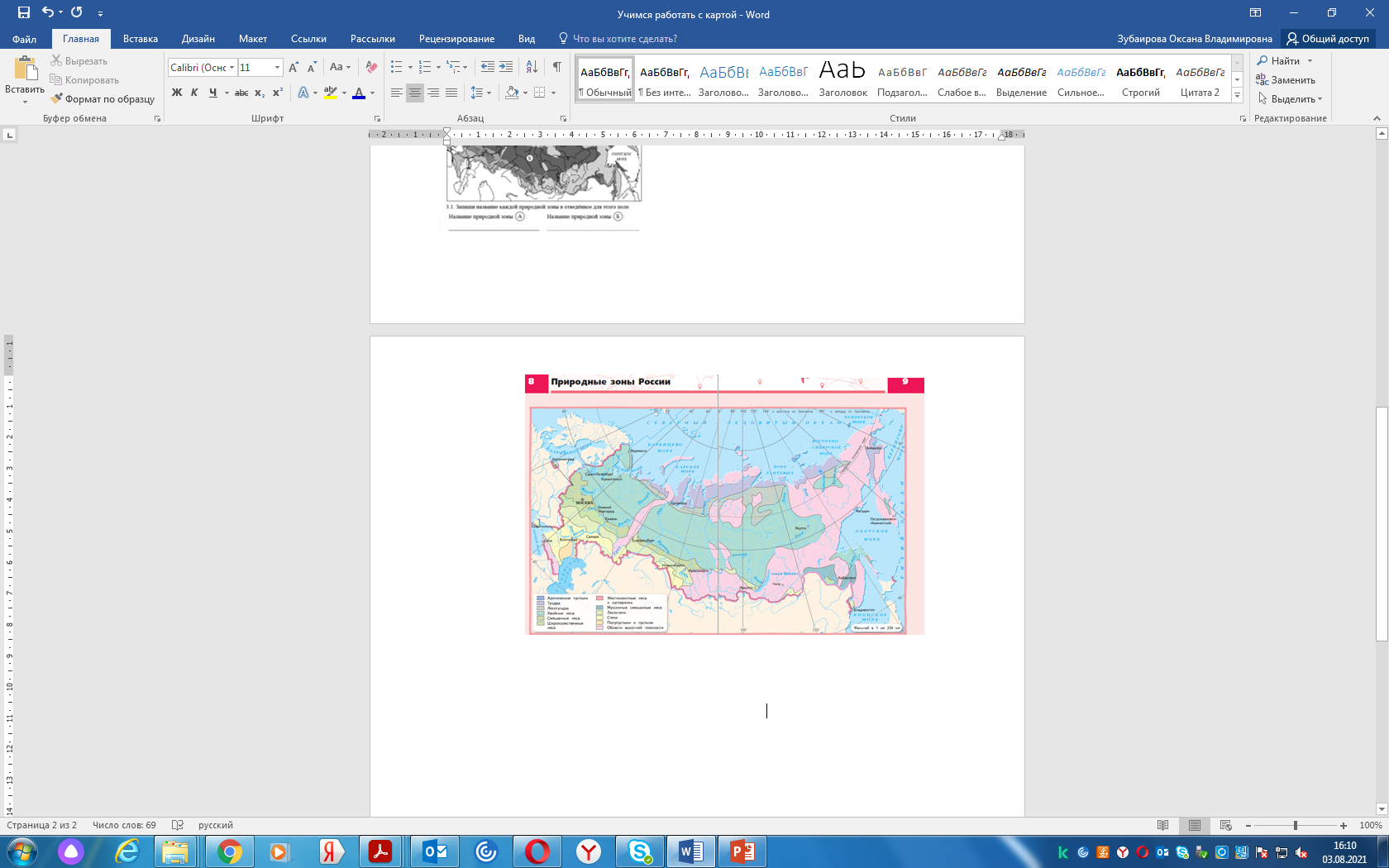 